„MOST” STUDENT AND DOCTORAL STUDENT MOBILITY PROGRAMME Curriculum Agreement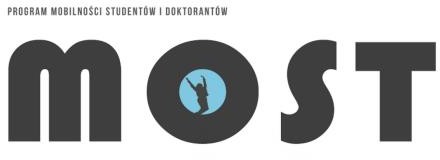 Academic Year 20...../20.....,semester   First name  and surname of StudentRegister number:INFORMATION ABOUT HOME UNIVERSITY:Name of the University:Faculty/Institute/other the unit competent for the organisation of the higher education institution:Field of study:Year of study:INFORMATION ABOUT HOST UNIVERSITY:Name of the University: Faculty/Institute/other the unit competent for the organisation of the higher education institution:Field of study to which a Student has been admitted:DETAILED DESCRIPTION OF THE CURRICULUM TO BE FOLLOWED AT HOST UNIVERSITY DETAILED DESCRIPTION OF THE CURRICULUM TO BE FOLLOWED AT HOME UNIVERSITYName of courseName of course  in English (as defined by the host university)Type of class (lecture, practical exercises, etc.)Number of hoursForm of crediting (exam/ credit without grade)Number of ECTSName of CcourseType of class (lecture, exercises, etc.)Number of hoursForm of crediting (exam/ credit without grade)Number of ECTSDate of crediting (dd, mm, yy) - to be filled in by the Dean (Deputy Dean) of the Home University